               BOSNA I HERCEGOVINA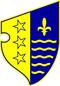 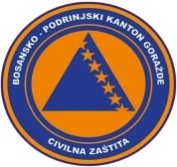                FEDERACIJA BOSNE I HERCEGOVINE               BOSANSKO-PODRINJSKI KANTON GORAŽDE                Kantonalna uprava civilne zaštiteKANTONALNI OPERATIVNI CENTARBroj:17-40-1-76/22Goražde,18.03.2022.godine.  Na osnovu člana 152. Zakona o zaštiti i spašavanju ljudi i materijalnih dobara od prirodnih i drugih nesreća ("Službene novine Federacije Bosne i Hercegovine", broj: 39/03, 22/06 i 43/10), a u vezi sa čl. 12. i 14. Pravilnika o organizovanju i funkcionisanju operativnih centara civilne zaštite ("Službene novine Federacije Bosne i Hercegovine", broj 09/19), dostavljamo Vam: R E D O V N I   I Z V J E Š T A JNa osnovu prikupljenih informacija iz osmatračke mreže sa područja BPK Goražde, u posljednja 24 sata zabilježeno je slijedeće:	Dana 17.03.2022. godine u ulici Seada Sofovića Sofe broj 6., stambena zgrada došlo je do zapaljenja dimnjaka. Odmah po dojavi u 18,27 sati jedno vatrogasno vozilo i dva vatrogasca izlaze na lice mjesta provode aktivnosti preventivnih mjera i iste završavaju u 19,10 sati.	Drugih pojava  opasnosti od prirodnih i drugih nesreća koje bi ugrožavale ljude i materijalna dobra nije bilo.	Prema informaciji dobijenoj od Urgentnog centra Kantonalne bolnice Goražde, u posljednja 24 sata u Urgentnom centru obavljeno je 26 pregleda. Četiri pacijenta su zadržana u Kantonalnoj bolnici Goražde radi daljeg liječenja.	Vodastaji svih vodotokova na području BPK Goražde su stabilni i nema nikakvih opasnosti od poplava.	Nije zabilježena pojava novih, niti aktiviranja postojećih klizišta.	Kada je riječ o vodosnadbjevanju na području BPK Goražde, u posljednja 24 sata  nije bilo prekida u snadbjevanju stanovništva vodom.	Prema informaciji Elektrodistribucije-poslovna jedinica Goražde u protekla 24 sata nije bilo problema i prekida u snadbjevanju stanovništva električnom energijom na području BPK Goražde.	Na osnovu informacije Direkcije za ceste BPK-a Goražde regionalni putevi R-448 Podkozara-Goražde-Hrenovica i R-448A Osanica-Ilovača-Prača su prohodni.DNEVNI IZVJEŠTAJo epidemiološkoj situaciji u vezi COVID-19 na području BPK Goražde           Zaključno sa 17.03. pod zdravstvenim nadzorom je 28 osoba sa područja BPKDana 17.03. uzorkovan je materijala kod 13 osoba, 9 Dom zdravlja Gorazde, 4 u  Kantonalnoj  bolnici GoraždeZavršena su testiranja i prema rezultatima 2 osobe su pozitivne  na COVID-19  iz  GorazdaU protekla 24 h oporavljene su 4 osobe.Zaključno sa  17.03. na području BPK   17  je   aktivno zaraženih  osoba  koronavirusom (COVID-19), oporavljeno je ukupno 3932 osoba, a 127 osobe su preminule (115 iz Goražda , 8  iz Ustikoline , 4 iz Prače).DOSTAVLJENO :                                                                  DEŽURNI OPERATIVAC   1. Premijerki Vlade BPK Goražde,                 			      2. Direktoru KUCZ BPK Goražde,                                                    Armin Dragolj                                                                    3.Služba civilne zaštite Grada Goražda,                                     4.Služba civilne zaštite općine Pale FBiH,5.Služba civilne zaštite Općine Foča FBiH		     	                 6. a/a.-                                                                                     odHHHHJHHHhjsdkjkfeklAdresa: Ul. 1. Slavne višegradske brigade 2a, 73000 Goražde, BiH   Tel: 038 224 027, Fax: 038 228 729, mail: kocbpk@gmail.comIzvještaj za dan:17.03.2022.